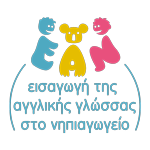 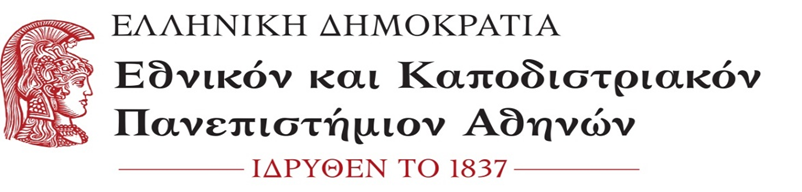 Εισαγωγή της Αγγλικής στο ΝηπιαγωγείοΗμερίδα για εκπαιδευτικούς ΠΕ60 και ΠΕ06Τετάρτη 15/12/2021,5:00-8:00«Δουλεύουμε μαζί, μαθαίνουμε μαζί!»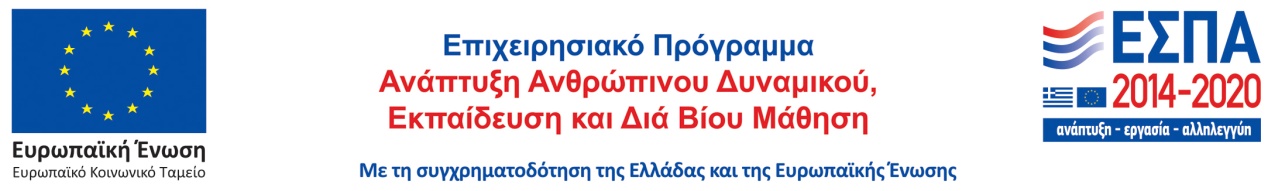 5:00 -5:15Χαιρετισμός - Θωμαή Αλεξίου5:15- 5:35Ευδοκία Καραβά, Αναπληρώτρια Καθηγήτρια ΤΑΓΦ, ΕΚΠΑΠρόγραμμα Εισαγωγής της αγγλικής στο νηπιαγωγείο: Προοπτικές εφαρμογής και εξέλιξης5:35 -5:55Μαρίνα Τζακώστα, Καθηγήτρια, Παιδαγωγικό Τμήμα, Πανεπιστήμιο ΚρήτηςΠροκλήσεις της εισαγωγής της ξένης γλώσσας στο Νηπιαγωγείο: εργαλεία ενίσχυσης της συνεργασίας των εκπαιδευτικών και της υλοποίησης του προγράμματος 6:00- 6:20Αφροδίτη Ξινοπούλου, (ΣΕΕ ΠΕ60 - ΠΕΚΕΣ Θεσσαλίας)Μουσική και τραγούδια στην διδασκαλία των Αγγλικών στο νηπιαγωγείο6:20-6:40Κυριακή Σολάκη, Ευφροσύνη Σπυροπούλου, Σοφία  Τσαγανού (ΣΕΕΠΕ60) & Δέσποινα Μαυροβουνιώτη (ΣΕΕ ΠΕ06- ΠΕΚΕΣ Στερεάς Ελλάδας)Αναπτύσσοντας δεξιότητες επικοινωνίας6:40-7:00Κυριακή Βέλκου (ΣΕΕ ΠΕ60), Γεωργία Δελημπανίδου (ΣΕΕ ΠΕ06),  Αρετή Μποταϊτη (ΣΕΕ ΠΕ60)Πρακτικά ζητήματα κατά την εφαρμογή της ΕΑΝ7:00-7:20 Μαρία Ανδριτσοπούλου(ΣΕΕ ΠΕ06 -4Ο ΠΕΚΕΣ ΑΤΤΙΚΗΣ), Ευφροσύνη Βάγη(ΣΕΕ ΠΕ60 -1Ο & 4ο ΠΕΚΕΣ ΑΤΤΙΚΗΣ)Εισαγωγή της αγγλικής γλώσσας στο νηπιαγωγείο: Συνεργασία Σχολείου και Οικογένειας7:20-7:40Αναστασία Παναγιωτίδου (ΣΕΕ ΠΕ06), Κατερίνα Σαραφίδου (ΣΕΕ ΠΕ60), Νικολέτα Μουσιάδου (ΣΕΕ ΠΕ60),Τσιγγίδου Σουλτάνα (ΣΕΕ ΠΕ60) και ΑνδριανήΔρίβα (ΣΕΕ ΠΕ60)Οι πρώτοι μήνες εφαρμογής του προγράμματος Ε.Α.Ν. Μαθησιακά αποτελέσματα, συνεργασία, υποστήριξη και επιμόρφωση των εκπαιδευτικών: η περίπτωση της Περιφέρειας Ανατολικής Μακεδονίας Θράκης (Έρευνα)7:40-8:00Συζήτηση - Ερωτήσεις